Аналитический отчет по проекту «500+»  в МО «Тункинский район»МБОУ «Аршанская СОШ им. П.М. Билдаева»По рисковому  профилю у Аршанской школы выходит низкая учебная мотивация обучающихся и высокая доля обучающихся с рисками учебной неуспешности.По низкой учебной мотивации обучающихся провели следующие мероприятия:1.Провели диагностику направленности учебной мотивации по методике Дубовицкой Т.Д.;2. Анкетирование для учеников «Почему снижается мотивация к учебе»;3. Анкетирование для определения типа учебной мотивации по Битяновой М.Р.;4. Разработали программу работы со школьниками с низкой мотивацией к обучению (Приложение 1)Общая тема педагогического совета «Как мотивировать учеников к обучению»состояла из четырех модулей. 9 ноября на педсовете провели Мастер-класс по формирующему оцениванию «Формируем оценивая – оцениванием формируя»-зам директора по УВР Суходаева Х.Д.26 декабря ознакомление с ВШК детей с низким уровнем мотивации, пути решения-руководители методических объединений.12 марта Проект 500+, -Мастер-класс технология проектирования ИОМ-зам дир по НИР Власова О.П.;-Мастер-класс проектирование матрицы внутренних ресурсов. Приемы управления ситуацией учебного успеха –рук. МО МИФЕСТ, Аюшеева Е.А.28 мая -Сетевой дистанционный образовательный кластер- директор школы Дамдинова Д.Г.22 октября родительское собрание - «Ловись, рыбка, большая и маленькая, или Секрет философского камня»».Высокая доля обучающихся с рисками учебной неуспешности.1. Знакомство педагогов с методическими рекомендациями по преподаванию учебных предметов обучающимся с рисками учебной неуспешности.2.Проектирование индивидуального образовательного маршрута.3. Разработка программы мониторинга  метапредметных результатов.18 марта - Педагогический  консилиум «Организация обучения с учетом  индивидуальных психофизиологических особенностей».22 март- совещание придиректоресцельювыявленияпроблемнеуспеваемостиотдельныхучащихся.31 марта - круглый стол с нашим куратором Цыреновой Мариной Геннадьевной семинар на тему «Формирование комфортной образовательной среды» с администрацией школы и руководителями метод объединений.Педагогический совет на тему «Десять эффективных способов улучшения качества преподавания в школе».Проведена Международная научно-практическая конференция «Меня оценят в XXI-веке» посвященная Дню Российской науки- 08.02.2021 г.8 февраля 2021г. в МБОУ «Аршанская СОШ им. П.М. Билдаева» при поддержке депутата Народного Хурала Н.Д. Дашеева в дистанционном формате прошла ежегодная  Международная научно-практическая конференция «Меня оценят в XXI-веке», посвященная Дню Российской науки.  Научно-исследовательские работы представили ученики Тункинского и Окинских районов, города Улан-Удэ, Ханхской школы, Хубсугульского аймака Монголии, Иркутской области. Научно-исследовательские работы были рассмотрены в 6 секциях: «Геология», «История школы», «Литературное краеведение», «Медико-химическая лаборатория», «Экология», «Этнография». Хочется отметить высокий уровень представленных работ. С каждым годом исследования школьников усовершенствуются, имеют практическую направленность. В состав жюри входили преподаватели БГУ, ВСГУТУ, ветераны педагогического труда, родительская общественность, администрация школы.I Межрегиональная научно-практическая конференция детских исследовательских работ «Эврика!»Конференция «Эврика» проводилась с целью создания равных условий для проявления и развития творческого, познавательного, интеллектуального потенциала у обучающихся всех уровней образования.Организаторы конференции филиал Восточно-Сибирского отделения Международного общественного движения «Родительская забота», частное общеобразовательное учреждение «Школа-интернат №23 СОШ открытого акционерного общества «Российские железные дороги» г. Слюдянка.Участие в конференции приняли обучающиеся Иркутской области и Республики Бурятия.Мы рады, что наши юные исследователи достойно выступили на НПК.17 мая на базе МБОУ «Аршанской школы им. П.М. Билдаева» молодые ученые Бурятского научного центра провели семинар с учащимися старших классов по профориентации и прослушали детей 10-го класса индивидуальные проекты. Были даны рекомендации и пожелания наши исследователям.Курсы повышения квалификации за 2020-2021 учебный годТакже прослушали вебинары:-Экспертиза направления «Стартовая диагностика». Мониторинг. Обмен опытом; «Модель эффективной школы как основания для разработки программ повышения»;- «Какой должна быть школа, чтобы улучшить результаты образовательного процесса?»Приложение 1Программа работы с обучающимися, у которых низкая учебная мотивацияПАСПОРТ ПРОГРАММЫАНАЛИТИКО-ПРОГНОСТИЧЕСКОЕ ОБОСНОВАНИЕ ПРОГРАММЫ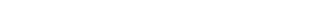 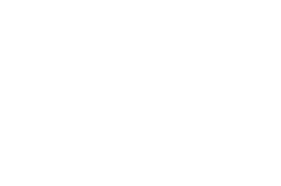 АНАЛИЗ ВНЕШНИХ ФАКТОРОВ, ВЛИЯЮЩИХ НА УЧЕБНУЮ МОТИВАЦИЮ ШКОЛЬНИКОВАдминистрация и педагогический коллектив школы провели PEST-анализ, которыйпомогает выявить политические (Political), экономические (Economic), социальные (Social) и технологические (Technological) факторы внешней среды. Положительные и отрицательные факторы внешней среды, влияющие на учебную мотивацию школьников, – в таблице1.Таблица 1.Факторы внешней среды, которые влияют на учебную мотивацию школьниковВывод: анализ определяет основные аспекты повышения учебной мотивации. Необходимо создать условия для оптимального сочетания индивидуальных возможностей обучающихся с возможностями школы для вовлечения учащихся в активную образовательную деятельность.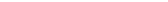 АНАЛИЗ ПЕРСПЕКТИВ ПОВЫШЕНИЯ УЧЕБНОЙ МОТИВАЦИИ ШКОЛЬНИКОВАдминистрация и педагогический коллектив провели SWOT-анализ, чтобы выявить сильные стороны (Strengths), слабые стороны (Weaknesses), возможности (Opportunities) и угрозы повышения мотивации школьников,–таблица2.Таблица2.Перспективы повышения учебной мотивации школьниковОЦЕНКА БЛАГОПРИЯТНЫХ ВОЗМОЖНОСТЕЙ ПРОГРАММЫ РАБОТЫ С ОБУЧАЮЩИМИСЯ, ИМЕЮЩИМИ НИЗКУЮ УЧЕБНУЮ МОТИВАЦИЮ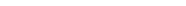 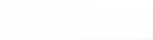 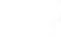 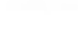 Высокая вероятность. Улучшение материально-технического оснащения образовательной деятельности создаст условия для выполнения требований к реализации основной образовательной программы; индивидуальные образовательные траектории повысят учебные результаты школьников с низкой мотивацией.Средняявероятность. Расширение возможностей диалогов  взаимодействия учителей и родителей учащихся;   создание  культурно-образовательных  центров расширит возможности для самореализации учащихся в различных направлениях образовательной деятельности.Низкая вероятность. Существенное усиление влияния школы как общественной организации на социум.ОЦЕНКА РИСКОВ ПРОГРАММЫСредняя вероятность. Отток молодых педагогов из-за низкой профессиональной мотивации; увеличение количества учеников с низким интеллектуальным уровнем.Низкая вероятность. Изменение социально-экономической ситуации; препятствия незапланированного стихийного характера.Вывод: основными направлениями деятельности школы по повышению учебной мотивации учащихся являются:Повышение уровня профессиональной компетенции учителя;материально-техническое обеспечение образовательной деятельности;разработка индивидуальных образовательных траекторий для школьников с низкой учебной мотивацией;вовлечение учащихся в систему дополнительного образования;развитие взаимодействия с родителями.ОСНОВНЫЕ МЕРОПРИЯТИЯ ПО РЕАЛИЗАЦИИ ПРОГРАММЫМЕХАНИЗМ УПРАВЛЕНИЯ ПРОГРАММОЙ РАБОТЫ С ОБУЧАЮЩИМИСЯ, ИМЕЮЩИМИ НИЗКУЮ УЧЕБНУЮ МОТИВАЦИЮУправление реализацией программы предполагает создание специальной организационной структуры для осуществления управленческих функций согласно принятому распределению зон ответственности, в которую входят представители субъектов образовательного процесса.Руководитель ОО обеспечивает продвижение реализации программы, ведет диалог с членами коллектива в зоне их ответственности, создает условия для повышения мотивации школьников. Осуществляет деятельность по финансовому обеспечению реализации программы (использование бюджетных средств; привлечение внебюджетных ресурсов).Педагогический совет рассматривает вопросы педагогического и методического руководства образовательной деятельностью, проведения промежуточной аттестации, определяет условный перевод учащихся, имеющих академическую задолженность, решает вопросы оставления на повторный год обучения.Заместителируководителя ОО: собирают и анализируют информацию о результатах учебной деятельности школьников с низкой учебной мотивацией, определяют совместно с методическими объединениями учителейближайшие и перспективные цели по повышению мотивации школьников, помогают разработать индивидуальные образовательные траектории для учащихся с низкой мотивацией.Организуют контроль за выполнением учебных планов, программ. Способствуют развитию познавательных потребностей, способностей, интеллектуального, духовного потенциала личности.Создает педагогически обоснованную и социально значимую систему внекласснойи внешкольной воспитательной работы, направленную на организацию здорового образажизни, профилактику асоциального поведения детей и подростков, самоопределениеи саморазвитие личности учащегося. Оказывает методическую помощь классным руководителям в организации воспитательной работы.Методическое объединение школы рассматривает вопросы повышения учебной мотивации школьников на заседаниях, развивает творчество и инициативу учителейпо улучшению качества образования, организует работу по самообразованию учителей. Посещает учебные занятия в рамках предметных объединений и анализирует их с целью выявления положительного опыта работы с низко мотивированными учащимися.Разрабатывает дифференцированные контрольные работы для проведения промежуточной аттестации. Анализирует результаты образовательной деятельности по повышениюмотивациишкольников.Социально психологическая служба осуществляет диагностирование уровня мотивации школьников, анализирует результаты, вырабатывает рекомендации, проводит тренингиобщения с учениками, родителями, педагогами, беседы, теоретические и практические семинары, индивидуальные и групповые консультации.ОЖИДАЕМЫЙ РЕЗУЛЬТАТ РЕАЛИЗАЦИИ ПРОГРАММЫПосле реализации программы работы с обучающимися, имеющими низкую учебную мотивацию, в образовательной деятельности произойдут следующие изменения:Повысится уровень мотивации к обучению и целенаправленной познавательной деятельности учащихся.Повысится уровень предметных и метапредметных результатов учебной деятельности по итогам промежуточной аттестации.Повысится количество обучающихся с положительными результатами государственной итоговой аттестации.Сформируется готовность и способность учащихся к саморазвитию и самообразованию на основе мотивации к обучению и познанию.Сформируется готовность и способность осознанно выбирать и строить дальнейшую индивидуальную траекторию образования на базе ориентировки в мире профессий и профессиональных предпочтений, с учетом устойчивых познавательных интересов.В 2021-2022 учебном году:Анализ результатов процедур независимой оценки качества образования (ВПР, ГИА, другое): результативность, уровень освоения стандарта, объективность оценивания работ.Реализация инновационного проекта СДОК (сетевой дистанционный образовательный кластер) в профильных классах Совещание МО по проведению оценочных процедур и повышению качества образовательных результатов.Участие в муниципальных диагностических контрольных работах.Мониторинг прохождения КПК, иных форм повышения квалификации педагогами по вопросам повышения качества образования (адресно).Организация семинаров, мастер классов, круглых столов Проведение единого «Методического дня»Заместитель начальника                                                                                     В.В. ЗайгановаНоябрьДекабрьМартМайТеоретическийПроективныйПрактическийРефлексивныйЖалсанова Л.В.ИНО БГУ «Организация образовательного процесса в условиях реализации ФГОС СОО» 72 час, 15.02-01.03.2021 гДамдинова Д.Г.КПК  БГУ  «Организация образовательного процесса в условиях реализации ФГОС СОО» 72 час 15.02.2021-01.03.2021 гДамдинова Д.Г.БРИОП «Реализация сетевой основной образовательной программы основного общего и среднего общего образования в условиях кластерного взаимодействия» 16 час, 13.05.-14.05.2021 гДамдинова Д.Г.ИНО БГУ «Организация образовательного процесса в условиях реализации ФГОС СОО» 72 час, 15.02-01.03.2021 гСуходаева Х.Д.ИНО БГУ «Организация образовательного процесса в условиях реализации ФГОС СОО» 72 час, 15.02-01.03.2021 гБерегута И.Н.КПК  БГУ  «Организация образовательного процесса в условиях реализации ФГОС СОО» 72 час 15.02.2021-01.03.2021 гАгдыреева В.Г.ИНО БГУ «Организация образовательного процесса в условиях реализации ФГОС СОО» 72 час, 15.02-01.03.2021 гАбашеева З.В.Курсы повышквал «Особенности подготовки к Всероссийским проверочным работам в начальной школе» ГАУ ДПО РБ «БРИОП»  32 ч, 18.03-21.03.2020Абашеева З.В.Семинар «Организация обучения на уроках русского языка и литературного чтения в начальной школе. Новые технологии работы с текстом. Виды работ для развития устной и письменной речи и творческих способностей младших школьников. Подготовка и проведение Всероссийских проверочных работ» 20.03.2020 г Абашеева З.В.Курсы повышквал «Духовно-нравствен-ное воспитание школьников в условиях реализации предметных областей ОРКСЭ и ОДНКНР» ГАУ ДПО РБ «БРИОП»16.03.-25.03.2020 г Бобкова Е.А.Республиканский центр медицинской профилактики им.В.Р.Бояновой Министерства здравоохранения Республики Бурятия. Свидетельство №4997 – семинар-тренинг «Развитие стрессоустойчивости у детей и подростков» 24 часа 2020Бобкова Е.А.ИНО БГУ «Организация образовательного процесса в условиях реализации ФГОС СОО» 72 час, 15.02-01.03.2021 гЯковлева Н.С.ИНО БГУ «Организация образовательного процесса в условиях реализации ФГОС СОО» 72 час, 15.02-01.03.2021 гАрданова З.Г.Курсы Министерства Просвещения РФ «Школа современного учителя» 2021г прошли тестированиеАрданова З.Г.ИНО БГУ «Организация образовательного процесса в условиях реализации ФГОС СОО» 72 час, 15.02-01.03.2021 гВласова О.П.Курсы повыш. Квалифик «Технология начального математического образования» » ГАУ ДПО РБ «БРИОП», 03.02-07.02.2020 г Власова О.П.БРИОП семинар «Проектирование адаптированных основных общеобразовательных программ обучающихся с ОВЗ и интеллектуальными нарушениями» 22.12.2020 гВласова О.П.ИНО БГУ «Организация образовательного процесса в условиях реализации ФГОС СОО» 72 час, 15.02-01.03.2021 гВласова О.П.КПК  БГУ  «Организация образовательного процесса в условиях реализации ФГОС СОО» 72 час 15.02.2021-01.03.2021 гАюшеева Е.И.ИНО БГУ «Организация образовательного процесса в условиях реализации ФГОС СОО» 72 час, 15.02-01.03.2021 гАюшеева Е.И.ГБУ «Региональный центр обработки информации и оценки качества образования» «Подготовка к государственной итоговой аттестации по программам основного общего и среднего общего образования в 2021 году по математике» 12.01-15.01.2021 г 16 часШожоева Э.Д.ГБУ «РЦОИ и ОКО»  «Подготовка к ГИА по программам основного общего и среднего общего образования по математике» 16 час, 19.03.2020Шожоева Э.Д.ИНО БГУ «Организация образовательного процесса в условиях реализации ФГОС СОО» 72 час, 15.02-01.03.2021 гНелтанова С.А.Курсы Министерства Просвещения РФ «Школа современного учителя» 2021г прошли тестированиеНелтанова С.А.Эффективные технологии подгтовки обучающихся к ГИА по  русскому языку и литературе» ГАУ ДПО РБ «БРИОП», 13.01-17.01.2020 г 40 часНелтанова С.А.ИНО БГУ «Организация образовательного процесса в условиях реализации ФГОС СОО» 72 час, 15.02-01.03.2021 гДемидова А.Н.Ангаскиева Л.Б.БРИОП 21.02.2020 г 40 час «Технологии начального математического образования» с 17.02.-21.02.2020 гАмбаева  А.Л.БРИОП 21.02.2020 г 40 час «Технологии начального математического образования» с 17.02.-21.02.2020 гООО «Центр инновационного образования и воспитания «Организация деятельности педагогических работников по классному руководству» 17 час. 24.08.2020Жамнянов В.С.ГКУ РБ «Центр по гражданской обороне, защите населения и территорий от ЧС» 05.06.2020 г – «Работники, осуществляющие обучение различных групп населения в области ГО и ЧС»Жамнянов В.С.ИНО БГУ «Организация образовательного процесса в условиях реализации ФГОС СОО» 72 час, 15.02-01.03.2021 гЯрош Н.В.ООО «Центр повышения квалификации и переподготовки «Луч знаний» «Методика  преподавания музыки в общеобразовательной школе в условиях реализации ФГОС» 36 час, 17.09.2020 гЯрош Н.В.ИНО БГУ «Организация образовательного процесса в условиях реализации ФГОС СОО» 72 час, 15.02-01.03.2021 гМанзароваСаянаДамбаевнаООО «Центр инновационного образования и воспитания» 20.08.2020 г «Организация деятельности педагогических работников по классному руководству» 17 часДригеновЭрдэниБудаевичГБУ «РЦОИ и ОКО»  «Подготовка к ГИА по программам основного общего и среднего общего образования по математике» 16 час, 19.03.2020Павлова Жанна СтепановнаКурсы Министерства Просвещения РФ «Школа современного учителя» 2021г прошли тестированиеПавлова Жанна СтепановнаГБУ Региональный центр обработки информации и оценки качества образования   «Подготовка к ГИА по программам основного общего и среднего общего образования по биологии» 18.03-19.03.2020 г 16 часПавлова Жанна СтепановнаГБУ «РЦОИ и ОКО»  «Подготовка к ГИА по программам основного общего и среднего общего образования по биологии» 16 час, 19.03.2020Павлова Жанна СтепановнаООО «Центр инновационного образования и воспитания»  «Организация деятельности педагогических работников по классному руководству» 24.08.2020 г 17 часПавлова Жанна СтепановнаООО «Всероссийское добровольное пожарное общество» 27.02.2021 г Павлова Жанна СтепановнаИНО БГУ «Организация образовательного процесса в условиях реализации ФГОС СОО» 72 час, 15.02-01.03.2021 гИрхеева Надежда МаадыровнаГБУ «РЦОИ и ОКО»  «Подготовка к ГИА по программам основного общего и среднего общего образования по английскому языку» 16 час, 19.03.2020Ирхеева Надежда Маадыровна БГУ «Организация образовательного процесса в условиях реализации ФГОС СОО» 72 час, 15.02-01.03.2021 гМарактаева Галина ШириповнаГБУ «РЦОИ и ОКО»  «Подготовка к ГИА по программам основного общего и среднего общего образования по английскому языку» 16 час, 19.03.2020Марактаева Галина ШириповнаИНО БГУ «Организация образовательного процесса в условиях реализации ФГОС СОО» 72 час, 15.02-01.03.2021 гВоат Лариса ДмитриевнаООО «Инфоурок» «Основы религиозных культур и светской этики» 15.02-31.03.2021 г 108 часМанзаров Сергей БальжиновичГАУ ДПО РБ БРИОП «Организация деятельности школьных спортивных клубов» 16 час. 09.02.2021 г Манзаров Сергей БальжиновичИНО БГУ «Организация образовательного процесса в условиях реализации ФГОС СОО» 72 час, 15.02-01.03.2021 гИрхеев Дмитрий БаторовичГАУ ДПО РБ «БРИОП» «Организация деятельности школьных спортивных клубов» 10.02.-11.02.2021 г 16 часИрхеев Дмитрий БаторовичИНО БГУ «Организация образовательного процесса в условиях реализации ФГОС СОО» 72 час, 15.02-01.03.2021 гБелова Валентина ИвановнаИНО БГУ «Организация образовательного процесса в условиях реализации ФГОС СОО» 72 час, 15.02-01.03.2021 гПахахинов Виктор АндреевичИНО БГУ «Организация образовательного процесса в условиях реализации ФГОС СОО» 72 час, 15.02-01.03.2021 гРаспутин Александр СергеевичИНО БГУ «Организация образовательного процесса в условиях реализации ФГОС СОО» 72 час, 15.02-01.03.2021 гСоболева Сырен-ДулмаДымбрыновнаИНО БГУ «Организация образовательного процесса в условиях реализации ФГОС СОО» 72 час, 15.02-01.03.2021 гСороковикова Марина АлександровнаКурсы Министерства Просвещения РФ «Школа современного учителя» 2021г прошли тестированиеСороковикова Марина АлександровнаИНО БГУ «Организация образовательного процесса в условиях реализации ФГОС СОО» 72 час, 15.02-01.03.2021 гЧимитовЛубсан ЛазаревичКурсы Министерства Просвещения РФ «Школа современного учителя» 2021г прошли тестированиеЧимитовЛубсан ЛазаревичИНО БГУ «Организация образовательного процесса в условиях реализации ФГОС СОО» 72 час, 15.02-01.03.2021 гСоктуева Вера ГармаевнаИНО БГУ «Организация образовательного процесса в условиях реализации ФГОС СОО» 72 час, 15.02-01.03.2021 гДамдиноваДашимаГылыковнаИНО БГУ «Организация образовательного процесса в условиях реализации ФГОС СОО» 72 час, 15.02-01.03.2021 гНаименование программыПрограмма работы с обучающимися, имеющими низкую учебнуюмотивациюОснованияДля  разработки программы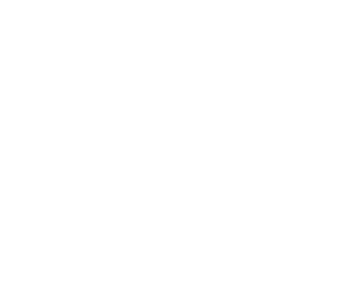 Федеральныйзаконот29.12.2012№273-ФЗ«ОбобразованиивРоссийскойФедерации».Федеральный государственныйобразовательныйстандартосновного общего образования, утвержденный приказом МинобрнаукиРоссииот17.12.2010№1897.Примерная основная образовательная программа основногообщего образования, одобренная решением федерального учебно-методического объединения по общему образованию (протоколот08.04.2015№1-15).Методические рекомендации по организации и проведениюорганамиисполнительнойвластисубъектовРоссийскойФедерации,осуществляющими переданные полномочия Российской Федерациив сфере образования, проверок организаций, осуществляющихобразовательнуюдеятельностьпообразовательнымпрограммамначальногообщего,основногообщегоисреднегообщегообразования,в рамках федерального государственного надзора в сфере образования,направленныеписьмомРособрнадзораот04.08.2017№05-375Цель программыОрганизовать деятельность участников образовательных отношенийпо обеспечению успешного усвоения основной образовательнойпрограммы основного общего образования учащимися, имеющиминизкуюучебнуюмотивациюЗадачи программыВыявитьучащихся,имеющихнизкуюучебнуюмотивацию.Создать условия для эффективного обучения и развития учащихсяснизкимиучебнымивозможностями.Обеспечитьвзаимодействиевсехучастниковобразовательныхотношений,чтобыповыситьучебнуюмотивациюшкольников.Организовать контроль образовательных результатов учащихсяснизкойучебноймотивациейОсновные разработчики программыЗаместителируководителяобразовательной организации(ОО)поучебнойработе(УР),научно-исследовательской(НИР),воспитательнойработе ВР).Руководителишкольныхметодическихобъединений.Педагог-психолог.Сроки реализации2020/21учебныйгодОжидаемые результаты1.Качественныепоказатели:повышениекачестваобразовательныхрезультатов;организациякоммуникативнойпедагогическойсреды,способствующей проявлению индивидуальности каждого ученика, самореализацииисаморазвитию.2.Количественныепоказатели:повышениеуровняпредметныхиметапредметныхобразовательныхрезультатов;увеличениепоказателейсреднегобаллагосударственнойитоговойаттестации;увеличениечислаучастников,призеров,победителейолимпиадиконкурсов;увеличениечислаобучающихся,занимающихсявкружкахисекцияхФакторыПоложительныеОтрицательныеПолитическиеЛичностный результат образовательной деятельности определяют ФГОСПовышение спектра индивидуальных образовательных возможностей обучающегося ограничено материальными возможностями школы и родителейЭкономическиеНаличие  высококвалифицированных педагогов, эффективная система финансирования школыНизкий уровень жизни общества, отсутствие профессиональных ориентировСоциальныеРазвитие олимпиадного и конкурсного движения, системы дополнительного образованияОтсутствие целеполагания, жизненных ориентиров в семье и социальном окружении школьникаТехнологическиеЗакрепление в законодательстве необходимых трудовых умений учителя: применять современные психолого-педагогические технологии, основанные на знании законов развития личности и поведения в реальной и виртуальной средеОриентация обучающихся и педагогов на успешную сдачу государственной итоговой аттестации (ГИА)может привести к недостаточному освоению и использованию других технологий и методик, что приведет к снижению учебной мотивацииСильные стороныСлабые стороныБлагоприятные возможностиРискиСозданы условия для выполнения требований к реализации основной образовательной программыНедостаточное материально-техническое оснащение образовательной деятельности современным оборудованиемУлучшение материально-технического обеспечения образовательной деятельностиИзменение социально-экономической ситуацииСозданы условия для организации образовательной деятельностиПлощади учебных кабинетов не соответствуют требованиям СанПиНСоздание культурно - образовательного центрас привлечением социальных партнеровОтсутствие необходимых помещений для образовательной деятельности по запросам участников образовательных отношенийПрименение инновационных технологийв образовательной деятельностиНедостаточное владение активными методами обучения для повышения учебной мотивацииРазвитие современной образовательной среды, внедрение инновационных технологийНепонимание педагогами необходимости профессионально ростаНаличие профессионально работающих педагогов, победителей и лауреатов различных профессиональных конкурсовУвеличение доли работающих педагогов пенсионного возраста; уровень заработной платы ниже средней по экономике региона;Профессиональное выгорание; не защищенность педагога перед субъектами образовательных отношенийКвалифицированный кадровый состав, омоложение педагогических кадровОтток молодых кадров из-за низкой профессиональной мотивацииНаличие программы внутренней системы оценки качества образованияНе высокие результаты успеваемости учащихся и результаты ГИАПовышение качества образования, мотивации к учебной деятельностиНедостаточная подготовленность кадров, низкая мотивация обучающихсяУдовлетворенность участников образовательной деятельности качеством образованияНедостаточно  развитые методы оценки учебной мотивацииИзменение системы оценивания, учет качественных изменений, происходящиху участников образовательной деятельностиУвеличение количества учащихся с низким интеллектуальным уровнемСодержаниеПланируемыйрезультатСрокиОтветственныйРаботасучащимися,имеющиминизкуюучебнуюмотивациюРаботасучащимися,имеющиминизкуюучебнуюмотивациюРаботасучащимися,имеющиминизкуюучебнуюмотивациюРаботасучащимися,имеющиминизкуюучебнуюмотивациюПротестироватьучащихсяс целью выявления причиннеуспеваемостиПолучитьоперативнуюинформациюОктябрь,январьПедагог-психологПровести индивидуальныеконсультации с учащимися по ре-зультатамконтрольныхработВыявитьтемы,которыеучащийсяне освоил,ипричинынеусвоенияВ течениегодаУчитель-предметникРазработатьиндивидуальныеобразовательные траекториидляучащихсяснизкойучебноймотивациейСпланироватьработусучащимисяВ течениегодаУчитель-предметник,классныйруководительПомочьсформироватьпорт-фолио учащимся с низкоймотивацией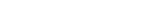 Получить объективную информацию об успе-хах учащегосяВтечениегодаКлассныйруководительПомочь учащимся контролировать свои учебные результаты через электронный дневникПолучитьобъективныерезультаты учебнойдеятельностиВтечениегодаКлассныйруководительПроконтролироватьобъемдомашнихзаданийВыявитьсоответствиеобъема заданийтребо-ваниямСанПиНВтечениегодаЗаместительдиректорапоУР,учитель-предметникОрганизовать контроль усвоениязнанийучащихсяпоотдельнымтемам,разделамВыявитьтемы,которыеучащийсянеосвоил,ипричиныихнеусво-енияПоплануВШКЗаместительдиректорапоУРПровести психологическиетренингиподиагностикетре-вожности и снижению уровнятревожностиучащихсяВыявитьпричинышкольнойтревожностиПоплануВШКПедагог-психологОрганизовать воспитательнуюработучерезсистемувнеурочнойдеятельности,дополнительногообразованияВыявитьинтересыуча-щихсяснизкойучебноймотивациейипривлечьих к занятиям по интересамВтечениегодаЗаместительдиректора поВР, классныйруководительОрганизовать отдых учащихсявканикулярноевремяСпланировать досу-говуюдеятельностьучащихсяОктябрь,декабрь,март,майЗаместительдиректора поВР, классныйруководительПривлечьучащихсякподготовкеколлективныхмероприятийвклассе,школеСпланировать досу-говуюдеятельностьучащихсяВтечениегодаЗаместительдиректора по ВР,классныйруководительВовлечь в социально-значимуюдеятельность учащихся «группыриска»Спланировать досу-говуюдеятельностьучащихсяВтечениегодаЗаместительдиректора поВР, классныйруководительВзаимодействовать с социаль-ными и профессиональнымиструктурами с целью профори-ентациивыпускниковВыявить профессио-нальные интересыучащихсяВтечениегодаЗаместительдиректора по ВР,классныйруководительРаботаспедагогическимиработникамиРаботаспедагогическимиработникамиРаботаспедагогическимиработникамиРаботаспедагогическимиработникамиПроконтролировать качествопреподаванияучебныхпредме-товчерезпосещениезанятийВыявить затрудне-ния,препятствующиеусвоению материалаучащимися с низкоймотивациейВтечениегодаЗаместительдиректорапоУРПроконтролировать качествопроверки рабочих и контроль-ныхтетрадейучащихся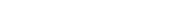 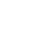 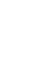 Выявить темы, которыеучащийсянеосвоил,ипричинынеусвоенияПоплануВШКЗаместительдиректорапоУРПровести совещание придиректоресцельювыявленияпроблемнеуспеваемостиотдельныхучащихсяОпределить планработы с учащимися,имеющими низкуюмотивациюВтечениегодаЗаместительдиректорапоУРПроконтролировать качествооцениванияучащихсяснизкоймотивациейПолучить объективнуюинформацию о системеоцениванияучащихсяВтечениегодаЗаместительдиректорапоУРПроконтролироватькачестводомашнихзаданийВыявитьпричиныневы-полнениязаданийВтечениегодаЗаместительдиректорапоУРПроанализировать, как педагогконтролируетпредварительныеитогиуспеваемостиклассаВыявить «группу риска»по предметам учебногопланаВтечениегодаЗаместительдиректорапоУРПроконсультировать молодыхучителей,вновьприбывшихучителей,работающихсучащи-мися«группыриска»Выяснить проблемныеместа при обучениинемотивированныхучащихсяВтечениегодаЗаместительдиректора поУР,педагог-психологОрганизовать мастер-классы,практикумы для освоенияпедагогическихтехнологий,по-вышающихучебнуюмотивациюшкольниковПовысить профессио-нальную грамотностьучителейвработес учащимися, имеющи-минизкуюмотивациюВтечениегодаЗаместительдиректорапоУРОрганизовать курсовую под-готовкуучителейпопроблемеобученияшкольниковснизкоймотивациейПовысить профессиональную грамотностьучителейвработес учащимися, имеющи-минизкуюмотивациюВтечениегодаЗаместительдиректорапоУРРаботасродителямиучащихсяРаботасродителямиучащихсяРаботасродителямиучащихсяРаботасродителямиучащихсяПровестиконсультациисро-дителямиучащихся«группыриска»Выявить затруднения,препятствующие усвое-ниюматериалаучащимисяснизкоймотивациейВтечениегодаЗаместительдиректора поУР, классныйруководительОрганизовать родительские со-брания по вопросам психологи-ческих и возрастных особенно-стей учащихся, ответственностиродителейзавоспитаниеиобучениедетейПовыситьответствен-ностьродителейзавос-питание и обучениедетейВтечениегодаКлассный	руководитель,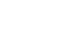 педагог-психологОзнакомить родителей с ре-зультатамиучебнойдеятельностиребенкаПовысить ответствен-ностьродителей за вос-питаниеиобучениедетейВтечениегодаКлассныйруководительПосетитьсемьиучащихсясниз-коймотивацией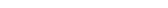 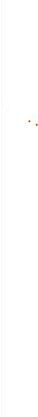 Выявить условия проживания и воспитаниявсемьеВтечениегодаКлассныйруководитель, педагог-психологПривлечьродителейкучастиювобщешкольнойдеятельностиПовысить ответствен-ность родителей за вос-питаниеиобучениедетейВтечениегодаКлассныйруководительПроконтролироватьколичествовходов родителей в электронныйдневникПовысить ответствен-ностьродителей за вос-питаниеиобучениедетейВтечениегодаКлассныйруководительОрганизовать систему открытыхуроковдляродителейПовысить ответствен-ность родителей за вос-питаниеиобучениедетейВтечениегодаКлассныйруководительОрганизовать участие родителейвразработкеиндивидуальной образовательной траектории для учащегося с низкоймотивациейПовыситьответствен-ностьродителейзавоспитание и обучениедетейВтечениегодаКлассныйруководительПовышениеэффективностиуправленияПовышениеэффективностиуправленияПовышениеэффективностиуправленияПовышениеэффективностиуправленияРазработатьпрограммуработысучащимися,имеющиминизкуюучебнуюмотивациюСпланироватьобразовательнуюдеятельностьИюньЗаместительдиректорапоУРСформировать банк данныхо семьях учащихся с низкойучебноймотивациейСистематизироватьинформацию о семьяхучащихсяВтечениегодапедагог-психоогОрганизовать совместнуюдеятельностьшколыикомиссииподеламнесовершеннолетнихСпланироватьсетевоевзаимодействиеАвгустЗаместительдиректорапоВР,педагог-психологПодготовить педагогическийсовет по повышению качестваобразованияСпланировать прове-дениепедагогическихсоветовПоплануВШКЗаместительдиректорапоУРВключитьвположениеовнутреннейсистемеоценкикачестваобразованияразделоработесучащимися,имеющиминизкуюучебнуюмотивациюСпланироватьобразовательнуюдеятельностьАвгустЗаместительдиректорапоУРПроконтролировать фор-мирование фонда оценочныхсредствдляпроведениятеку-щего контроля успеваемостиипромежуточнойаттестацииВыявить наличиеоценочных средствс разным уровнемсложностиВтечениегодаЗаместительдиректорапоУРРазработать в программе по-вышения качества образованияподпрограмму по работе с уча-щимися, имеющими низкуюучебнуюмотивациюСпланироватьобразовательнуюдеятель-ностьИюнь–августЗаместительдиректорапоУРПроанализировать результатыобразовательной деятельности и скорректировать работупо повышению качества образованияПроанализировать результатыобразовательной деятельности и скорректировать работупо повышению качества образованияВыявить низкие ре-зультатыдляпланиро-ваниядействийпопо-вышению мотивацииобученияМай–июньЗаместительдиректорапоУРОценитьматериально-техни-ческое и информационноеобеспечение образовательнойдеятельностиОценитьматериально-техни-ческое и информационноеобеспечение образовательнойдеятельностиВыявитьналичиенеоб-ходимых условий длякомфортногообразо-ванияМай–июньЗаместительдиректорапоУРВыявить потребности учащихсядля развития их творческихвозможностейВыявить потребности учащихсядля развития их творческихвозможностейСпланироватьсистемувнеурочнойдеятельно-сти,дополнительногообразованияМай–июнь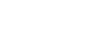 ЗаместительдиректорапоУРПроконтролироватькачествоведенияучителемшкольнойдокументацииПроконтролироватькачествоведенияучителемшкольнойдокументацииВыявить риски приобучениишкольниковснизкойучебноймотивациейВтечениегодаЗаместительдиректорапоУРПроанализировать,какучительпланируетоценочнуюдеятель-ностьПроанализировать,какучительпланируетоценочнуюдеятель-ностьВыявить использованиекодификаторов присоставлениистандарти-зированных контроль-ныхработВтечениегодаЗаместительдиректорапоУРПроанализировать, как форми-руются универсальные учебныедействия(УУД)наурокахивнеурочнойдеятельностиПроанализировать, как форми-руются универсальные учебныедействия(УУД)наурокахивнеурочнойдеятельностиВыявить использованиекодификаторовУУДпри разработке мета-предметных контроль-ныхработВтечениегодаЗаместительдиректорапоУРПровести заседание школьныхметодическихобъединенийпо разработке плана мероприятий по формированию успешностиучащихсяПровести заседание школьныхметодическихобъединенийпо разработке плана мероприятий по формированию успешностиучащихсяВключить в программупо повышению учебноймотивации школьниковплан методическойработысучителямиАпрель –майЗаместительдиректора по УР,руководителиметодическихобъединенийОрганизовать персональныйконтрольпедагогов,укоторыхнизкий уровень оценочныхпоказателейОрганизовать персональныйконтрольпедагогов,укоторыхнизкий уровень оценочныхпоказателейВыявить возможныериски при обучениишкольников с низкойучебноймотивациейВтечениегодаЗаместительдиректорапоУРПрогнозировать результатыГИА учащихся, имеющих низкуюмотивациюПрогнозировать результатыГИА учащихся, имеющих низкуюмотивациюСпланировать рабо-ту с выпускникамииз«группыриска»по успешному прохождению государственнойитоговойаттестацииВтечениегодаЗаместительдиректорапоУРОрганизовать психолого-пе-дагогическую и социальнуюподдержку учащихся с низкойучебноймотивациейОрганизовать психолого-пе-дагогическую и социальнуюподдержку учащихся с низкойучебноймотивациейРазработать план пси-холого-педагогическойисоциальнойподдерж-киучащихсяИюнь,августПедагог-психолог,заместительдиректорапо ВРПроанализировать уровеньсформированностисоциальныхкомпетенцийучащихсяснизкоймотивацией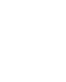 Выявить формированиеценностно-смысловыхи моральных норм,межличностных отно-шенийвученическомколлективеВтечениегодаЗаместительдиректора поУР,педагог-психологПроанализироватьуровеньмотивацииучащихсяВыявитьготовностьк выбору направленияпрофильногообразова-ния,самообразованиюВтечениегодаЗаместительдиректора поУР, педагог-психологОрганизовать учет достиженийпланируемых результатов учеб-нойдеятельностиПолучитьобъектив-нуюинформациюо результативностиучебнойдеятельности,втомчислеобучастиишкольников в учебныхисследованияхипроектахВтечениегодаЗаместительдиректорапоУРОрганизоватьучетдостиженийвразныхвидахдеятельности(социальной,трудовой,коммуникативной,физкультурно-оздоровительной и др.)учащихсяснизкоймотивациейПолучить информациюоб участии школьниковснизкоймотивациейв спортивных мероприятиях, выставках, конкурсах,концертахидр.ВтечениегодаЗаместительдиректорапоУР